Product:28-944/127 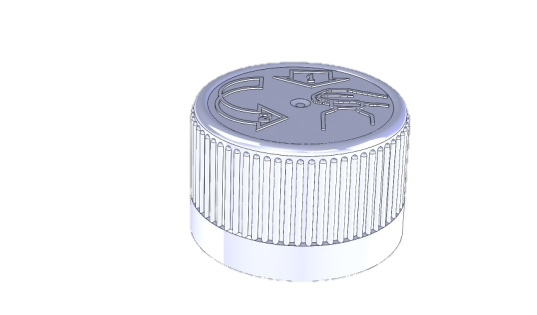 Article number:Please contact our sales department.Product Description:28mm child resistant closure with ring seal adapted for PCO1810-thread.Technical specificationsTechnical specificationsDrawings:Product drawing: 12210
Neck drawing: - Product drawing: 12210
Neck drawing: - Sealing:Ring sealRing sealPlastic resin:Cover: PPH
Closure: POMCover: PPH
Closure: POMMaster batch:Please contact our sales department.Please contact our sales department.Recommended capping torque:1,8-2,0Nm1,8-2,0NmStorage durability:1 year, keep room temperatured in tightly sealed cardboard boxes.  1 year, keep room temperatured in tightly sealed cardboard boxes.  CertificateZERT 06771770414-8317 
The package can only be designated as child resistant and suitable for adults if certified package are used according to ISO 8317.ZERT 06771770414-8317 
The package can only be designated as child resistant and suitable for adults if certified package are used according to ISO 8317.Quality ControlQuality ControlQuality Control
Standards and normsSampling procedure: SS 020130-ISO2859 normal 1Defect classes according to KP-002 Sampling procedure: SS 020130-ISO2859 normal 1Defect classes according to KP-002 DeliveryDeliveryDeliveryPackaging2.500 pcs packed in plastic bag, packed in cardboard boxes 82dm3. Labels on the boxes. 16 boxes on each pallet with stretch film wrapped around.2.500 pcs packed in plastic bag, packed in cardboard boxes 82dm3. Labels on the boxes. 16 boxes on each pallet with stretch film wrapped around.TraceabilityMarking for traceability contains EVP article number, customer article number, production order number, pieces per carton, EVP order number customer order number and date and signature.Marking for traceability contains EVP article number, customer article number, production order number, pieces per carton, EVP order number customer order number and date and signature.